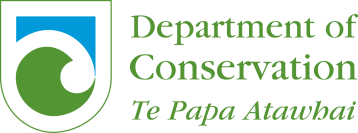 Conservation Services Programme Research Submission 2019/2020Project title: _______________________________________________________________
Overall project objective: ____________________________________________________Strategic context:Protected species this proposal relates to:Focal fishery:Project description: Project deliverables/outcomes:Linkages with other research:Estimated budget:Submissions to be emailed to csp@doc.govt.nz. Submission period 30.11.18-14.01.18Name:	Organisation: Email:Date: